REFERENCESAbarca, R. M. (2021). 済無No Title No Title No Title. Nuevos Sistemas de Comunicación e Información, 2013–2015.Aji, M. P. P. (2017). English Listening Blended Learning: the Implementation of Blended Learning in Teaching Listening To University Students. Kajian Linguistik Dan Sastra, 2(1), 25. https://doi.org/10.23917/kls.v2i1.5349Aryana, S., & Apsari, Y. (2018). Analysing Teacher’S Difficulties in Teaching Listening. ELTIN JOURNAL, Journal of English Language Teaching in Indonesia, 6(2), 100. https://doi.org/10.22460/eltin.v6i2.p100-106Devi Krishnan, P., & Md Yunus, M. (2018). 207 Series 1 Innovation for Sustainable Growth Chapter 54 Animated Cartoons to Develop Listening Skills & Vocabulary. 207–209.Ghonivita, Y., Pahamzah, J., & Ayu Wijayanti, M. (2021). Improving Students’ Listening Skills and Vocabulary Mastery through Contextual Teaching and Learning by Using Online Learning. Journal of English Language Teaching and Cultural Studies, 4(1), 10–21. https://doi.org/10.48181/jelts.v4i1.10557Hakim, M. A. L. (2015). Peran Persepsi Manajemen Perusahaan Terhadap Self Efficacy Karyawan Pt. Cendana Teknika Utama. Nhk技研, 151(X), 10–17.Hidayati, L. N. (2019). Flipped learning to develop students ’ listening performance at the secondary level. Proceeding of 1st Conference of English Language and Literature (CELL), 1–15.Hwaider, S. M. (2017). Problems of Teaching the Listening Skill to Yemeni EFL Learners. International Journal of Scientific and Research Publications, 7(6), 140.Kamalitdinovna, D. N. (2021). Teaching Listening Skills With Online Digital Tools. Mental Enlightment Scientific_Methodological Journal, 1(4), 30–39.Kariuki, P., & Taylor, J. (2018). The Effects of Pictionary and Traditional Vocabulary Strategies on Student Performance in a 9th Grade ELA Classroom. Online Submission.Kırbas, A. (2018). The effect of interactive whiteboard applications supported by visual materials on middle school students’ listening comprehension and persistence of learning. Universal Journal of Educational Research, 6(11), 2552–2561. https://doi.org/10.13189/ujer.2018.061120Longva, K. K., & Foss, L. (2018). Measuring impact through experimental design in entrepreneurship education: A literature review and research agenda. Industry and Higher Education, 32(6), 358–374. https://doi.org/10.1177/0950422218804912Rahma, D.U, D. (2020). The Practicality Of Interactive CD-Based Audiovisual Media To Improve Listening Skill. Journal Of Teaching And Learning, 5(2), 103–117. https://doi.org/10.22216/jcc.2020.v5i2.5358Rahman, M. S. (2016). The Advantages and Disadvantages of Using Qualitative and Quantitative Approaches and Methods in Language “Testing and Assessment” Research: A Literature Review. Journal of Education and Learning, 6(1), 102. https://doi.org/10.5539/jel.v6n1p102Rara Saraswaty, D. (2018). Learners’ Difficulties & Strategies in Listening Comprehension. English Community Journal, 2(1), 139–152.Ratminingsih, N. M. (2011). Boosting elementary school students’ listening skill through specially created songs. Lingua Scientia, 18(1), 1–21.Sinaga, J. B. (2020). the Effect of Watching English Movie To Improve Students’ Listening Skill. ANGLO-SAXON: Jurnal Ilmiah Program Studi Pendidikan Bahasa Inggris, 11(1), 110. https://doi.org/10.33373/as.v11i1.2449Syafii, M. L., Kusnawan, W., & Syukroni, A. (2020). Enhancing Listening Skills Using Games. International Journal on Studies in Education, 2(2), 78–107. https://doi.org/10.46328/ijonse.21Zarei, A. A. (2019). Cite this paper Related papers Learners’ List ening Comprehension Difficult ies in English Language Learning: A Lit erat ure Revi… RANIE JAEN A Qualit at ive St udy of t he Impact of Cognit ive and Met acognit ive St rat egies on EFL Learners’ List enin…. International Journal of Trend in Scientific Research and Development-IJTSRD International Journal of Trend in Scientific Research and Development, 3(6), 883–887.APPENDICESAppendix 1.Lesson Plan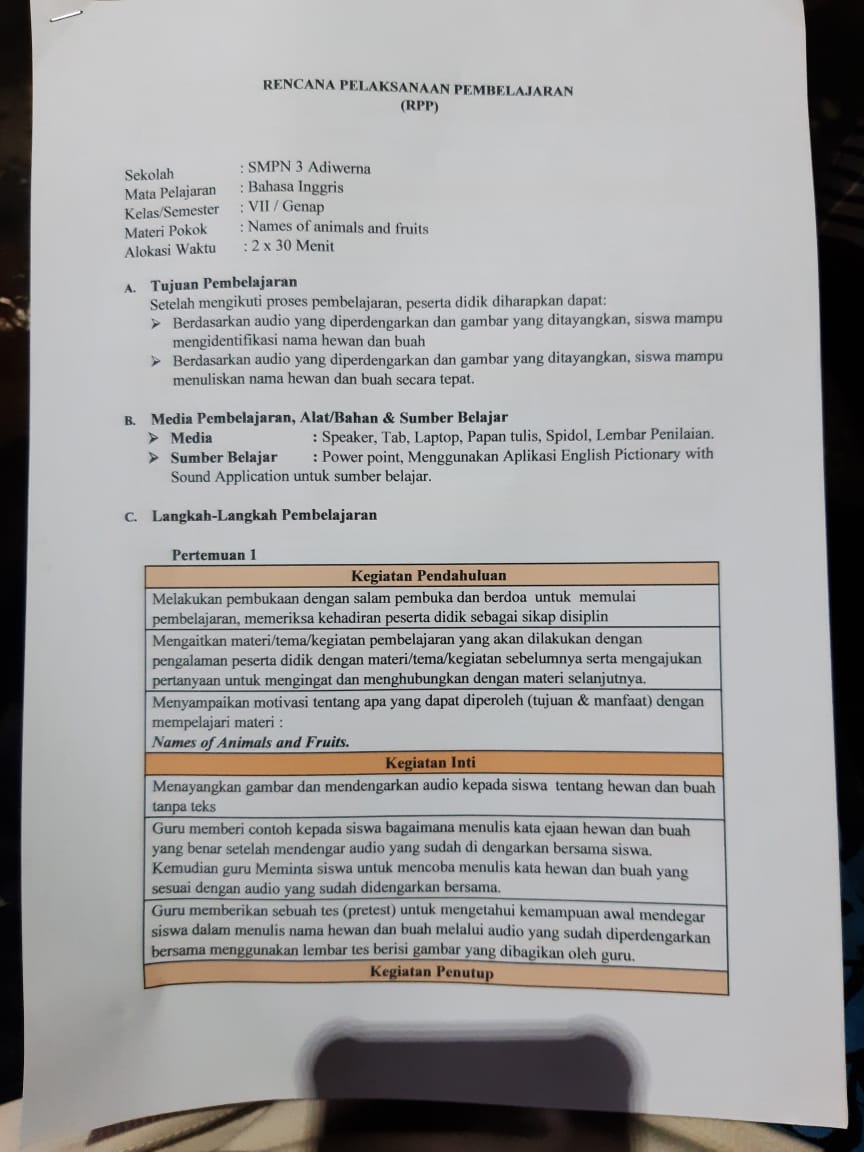 .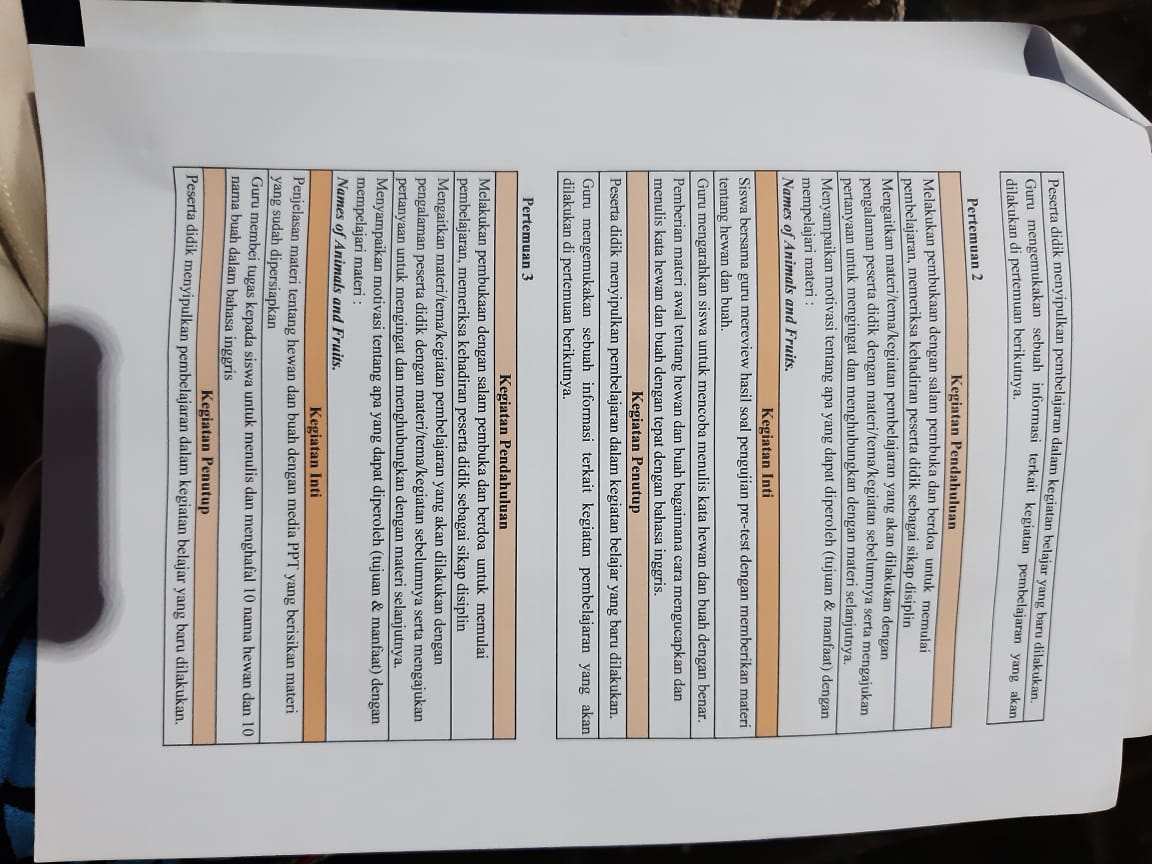 .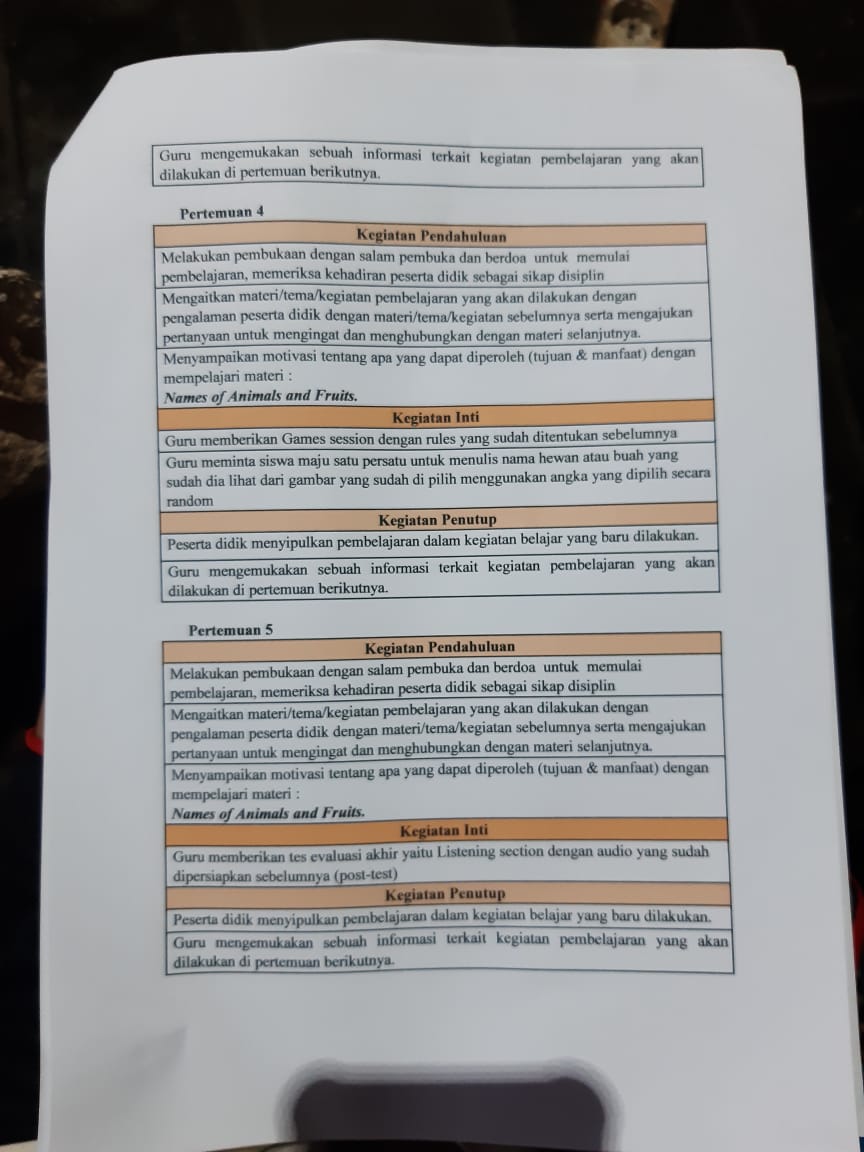 .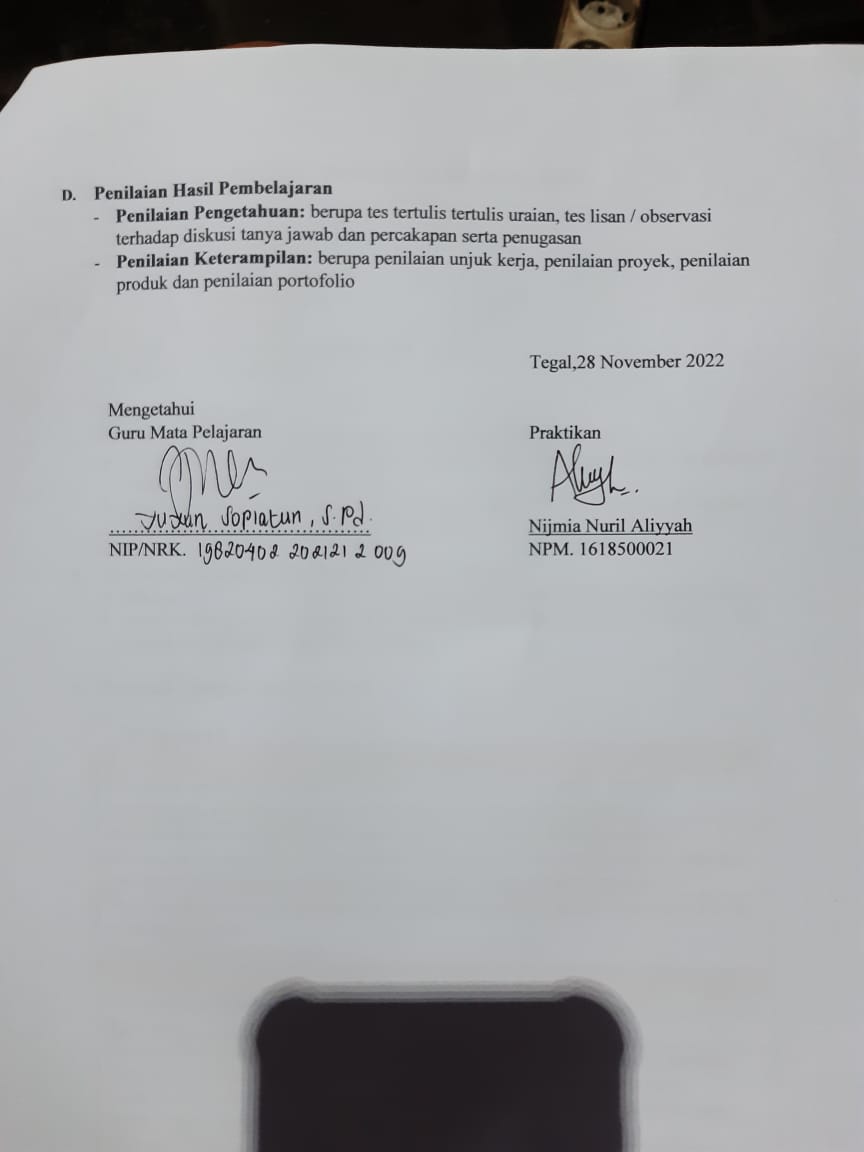 Appendix 2. Instrument Listening TestPRE-TEST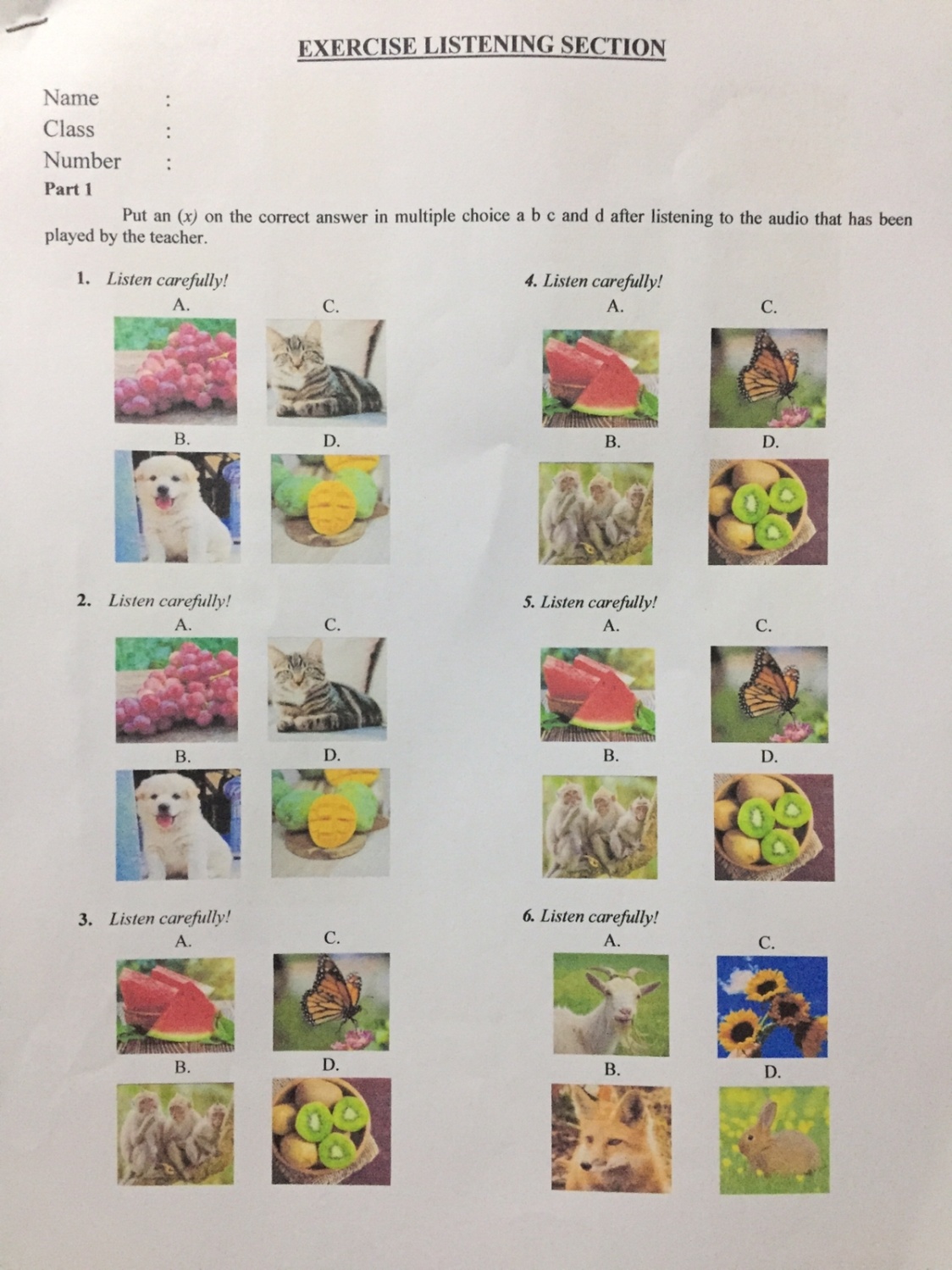 .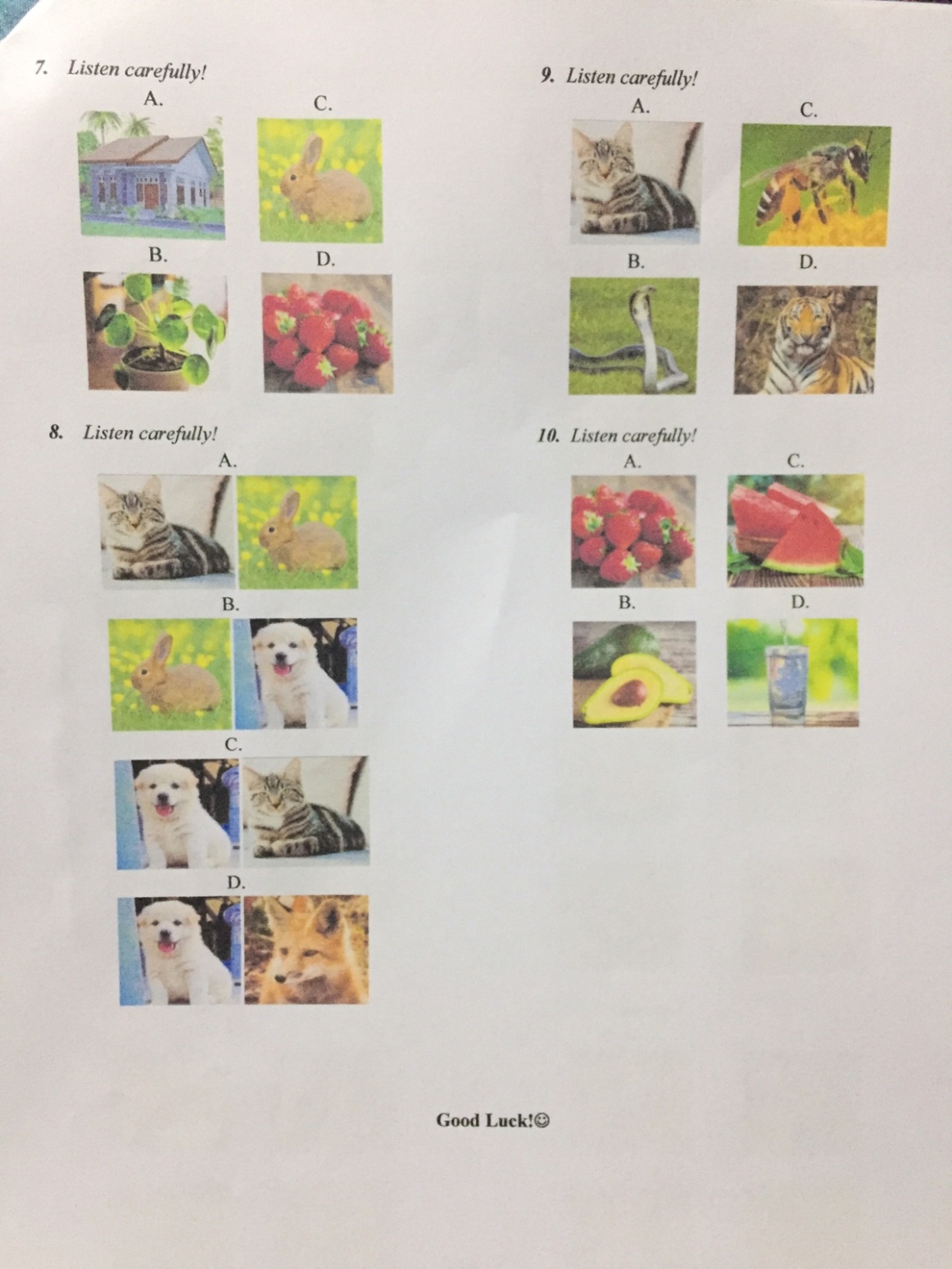 POST-TEST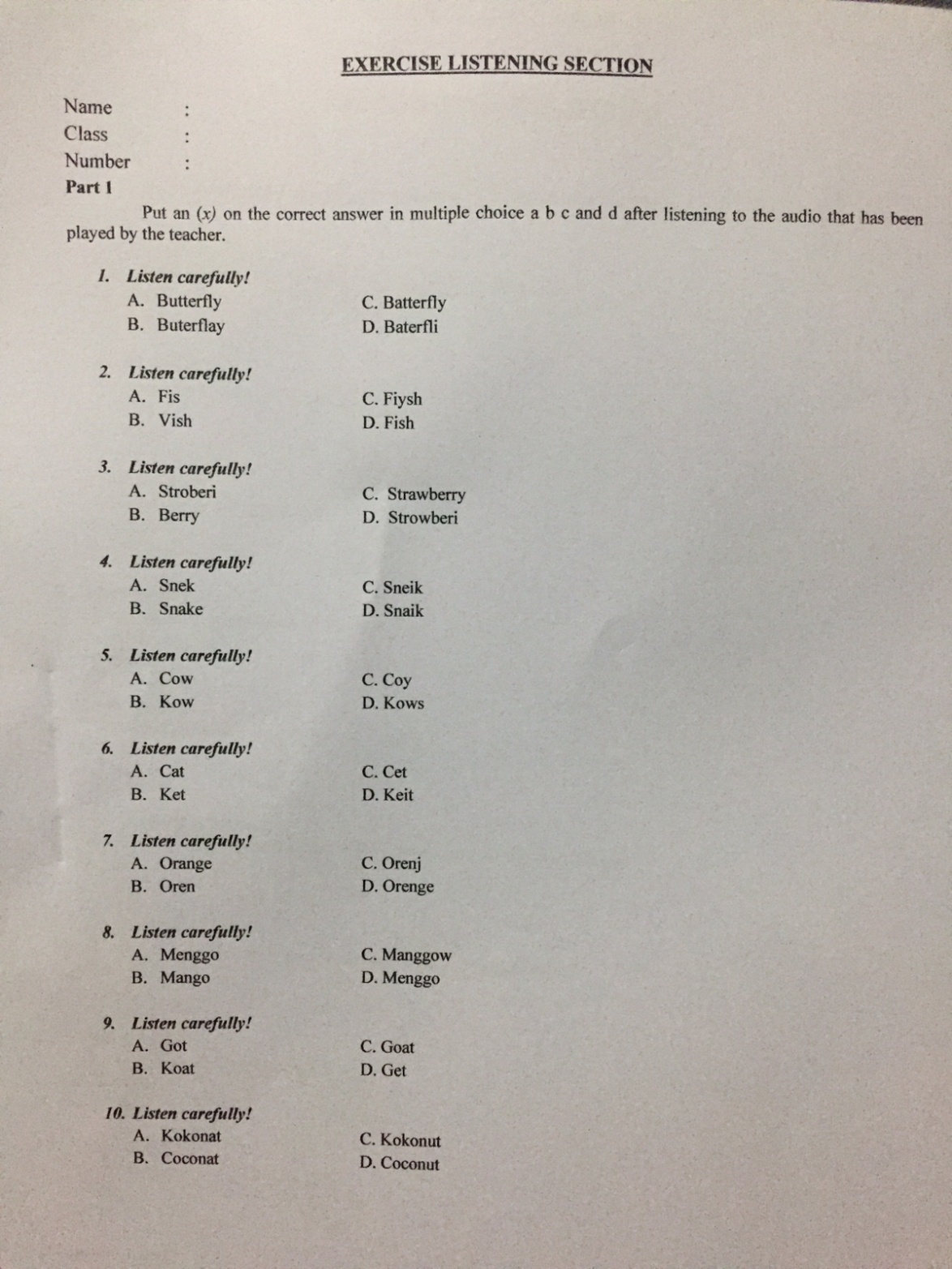 Appendix 3.Key AnswerKEY ANSWER PRE-TESTListen carefully!    Jane	: hi bim, where are you going?Bim	: hi jane, I want to go to the petshop.Jane	: petshop? What for?Bim	: my sister wants to buy a cat.Jane	: really? Ok take care bim.Bim	: ok jane, byeJane	: bye	A.                     C.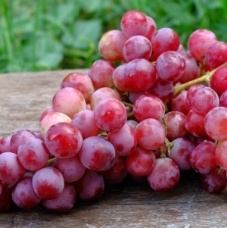 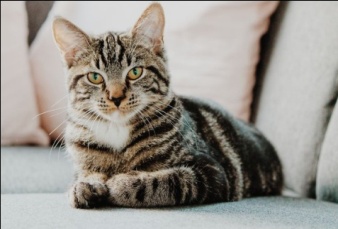 		B.        		D.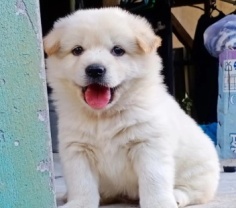 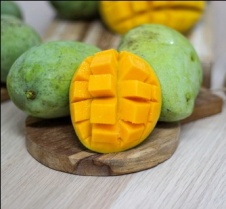 Listen carefully!    Wil	: hi han, do you like some fruits?Hani	: hi wil, not really why?Wil	: its’s oke hanHani	: why?Wil	: I have some mango for you, do you like it?Hani	: ah really? I like it, thank you wilWil	: you’re welcome han    A.                 C.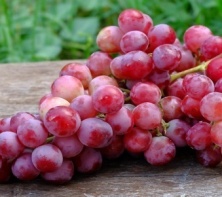 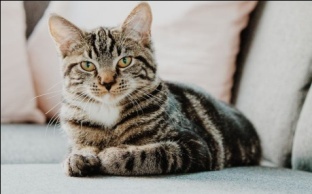 		B.                   D.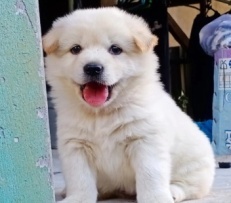 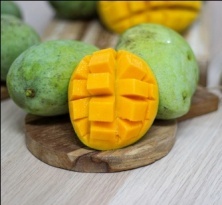 Listen carefully!    Bani	: did you see it?Jovan 	: what’s that?Bani	: that’s beautiful butterflyJovan	: lemme seeBani	: look at thisJovan	: omg beautiful    A.   		C.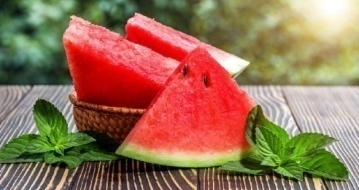 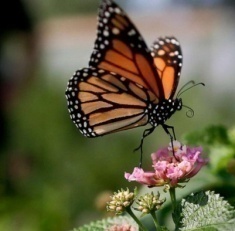 B.		D. 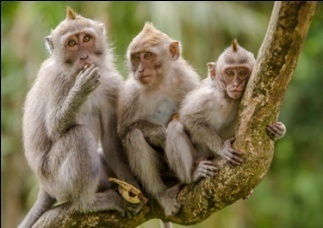 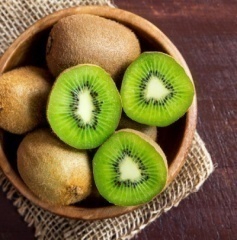 Listen carefully!    Joerel	: what’s your favorite fruits?Carol	: emm, my favorite fruits is watermelonJoerel	: waw same with me this fruit so sweet right?Carol	: that’s right.		C. 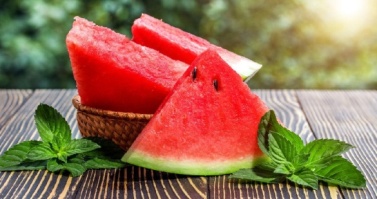 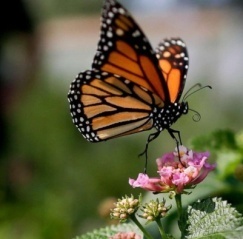 	                B. 			D. 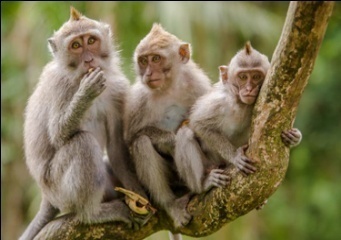 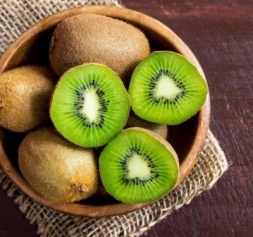 Listen carefully!    Cate      	: I just finished eating saladDin	: what salad?Cate	: fruit salad, it tastes really good but something is bothering me. A monkey suddenly came to me and made me fallDin       	: Really? Then how did you get hurt?Cate      	: only my knee hurts 	C.   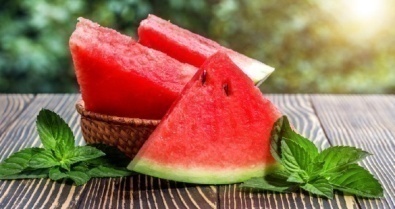 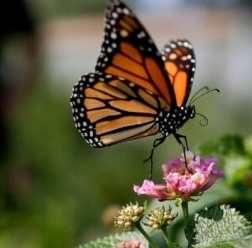 B.	  	 D.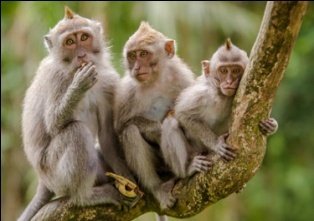 Listen carefully!    	Wil	  : when I climb the mountain there are many beautiful flowers, but I see something.Nuri      	  : what's wrong?Wil       	  : a fox approached meNuri       	  : then, are you ok?Will        	  : I'm fine                          A.                  C. 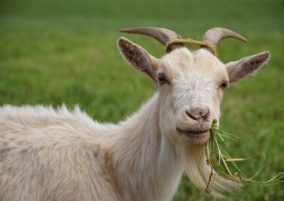 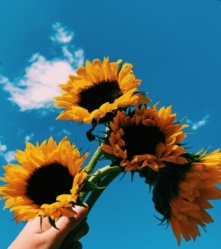 B.   		    D.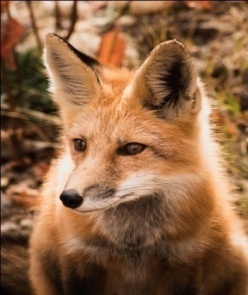 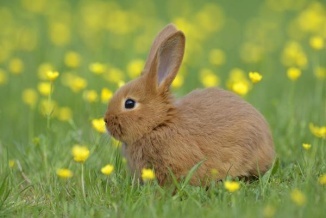 Listen carefully!   Dea	: I have a very nice plant in my houseMax	: oh? What plant is that?Dea	 : flower plants, besides that there are also strawberry fruit plants if you like, you can come to my house this afternoonMax 	: Ok dea              C.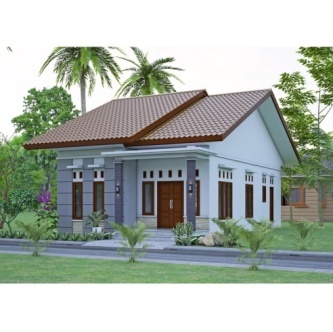 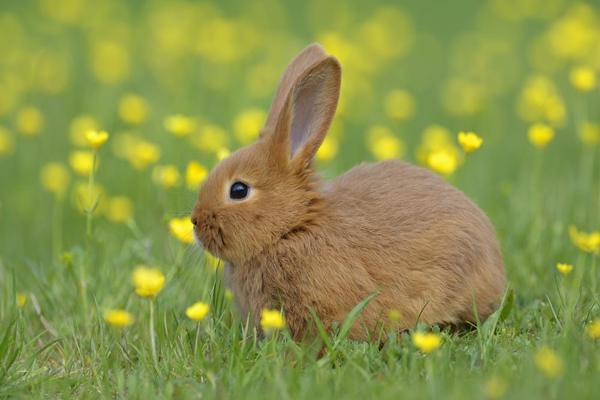                 D.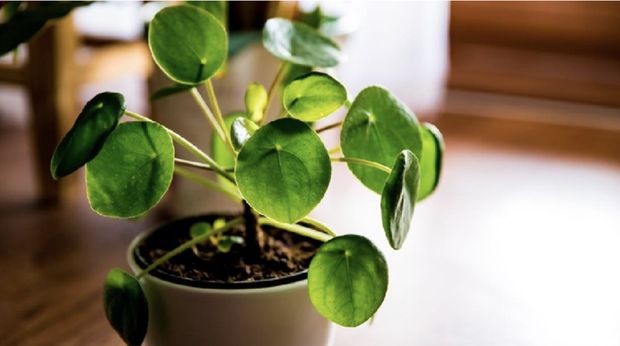 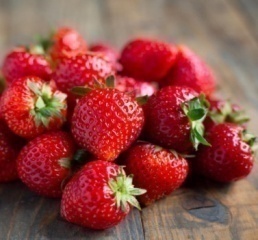 Listen carefully!   Karin	: how is your cat?Oyi	: he is fine, then what about your dog?Karin	: it almost fell down the stairsOyi	: then how? Is it okay?Karin	: it's fineA.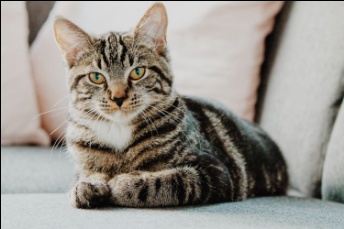 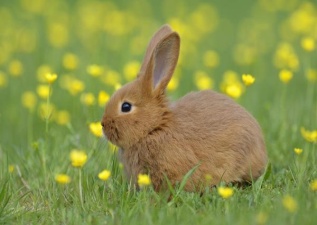 B.           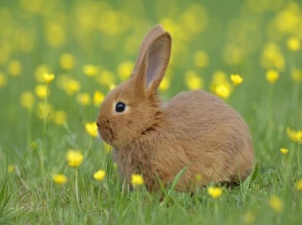 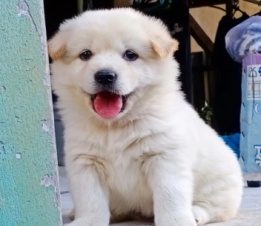   C.            D.           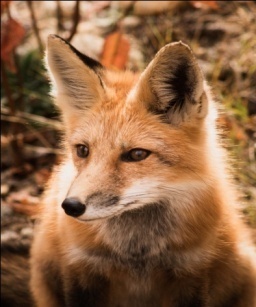 Listen carefully!   	When I was gardening, I was very surprised when I see something, I see snake. But he turned out to be gone, I was afraid he would finish me off, but he didn't.                       A.			C.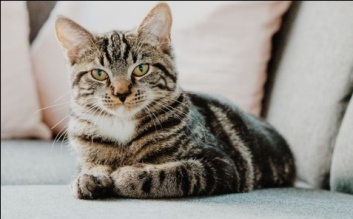 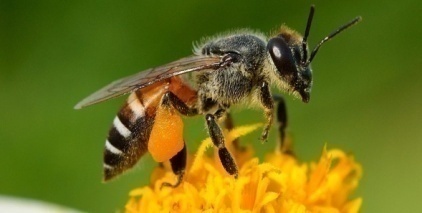 B.                            D.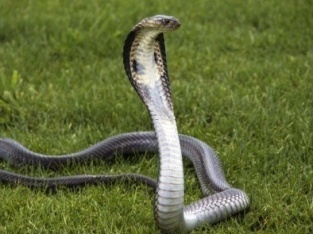 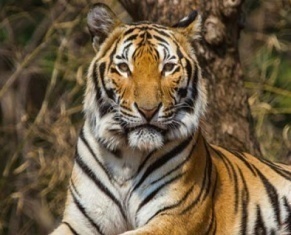 Listen carefully! 	I think one of the fruits that has a lot of water is watermelon but it has a very thick skin so, it has to be peeled first using a knife.	          A. 			C.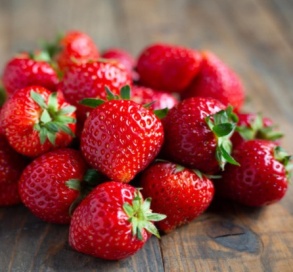 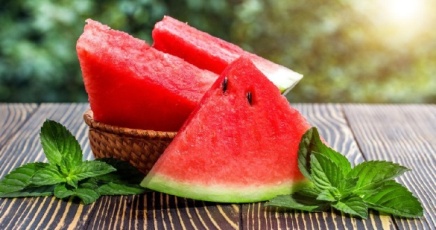 		B.           	 D.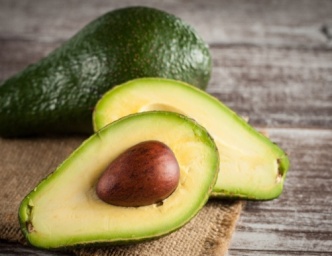 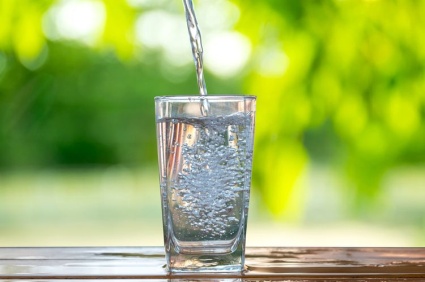 KEY ANSWER POST-TESTFOR TEACHERPart 1	Put an (x) ​​on the correct answer in multiple choice a b c and d.Listen carefully!  “Hi, Jessica, you are really beautiful with that butterfly necklace”Butterfly			C. Batterfly.Buterflay			D. BaterfliListen carefully!  “Hi mom i just bought a very cute fish”Fis				C. FiyshVish			D.FishListen carefully! “Hi jasondo you like strawberry fruit?”Stroberi			C.  StrawberryBerry			D.  StrowberiListen carefully!  “Panji just made youtube content with snake”Snek			C. SneikSnake			D. SnaikListen carefully!  “onEid al-Adha many cow in front of the mosque”Cow			C. CoyKow			D. KowsListen carefully!    “hiselina would you accompany me to the pet shop to buy some food for my cat?”Cat				C. CetKet				D. KeitListen carefully!    “in front of my grandmother's house there is a very sweet orange tree”Orange			C. OrenjOren			D. OrengeListen carefully! “Mango is a very sweet and delicious fruit”Menggo			C. ManggowMango			D. MenggoListen carefully!“my father bought a very cute little goat”Got				C. GoatKoat			D. GetListen carefully!   “Inside the coconut there is very fresh coconut water”Kokonat			C. KokonutCoconat			D. CoconutAppendix 4.Teaching Documentation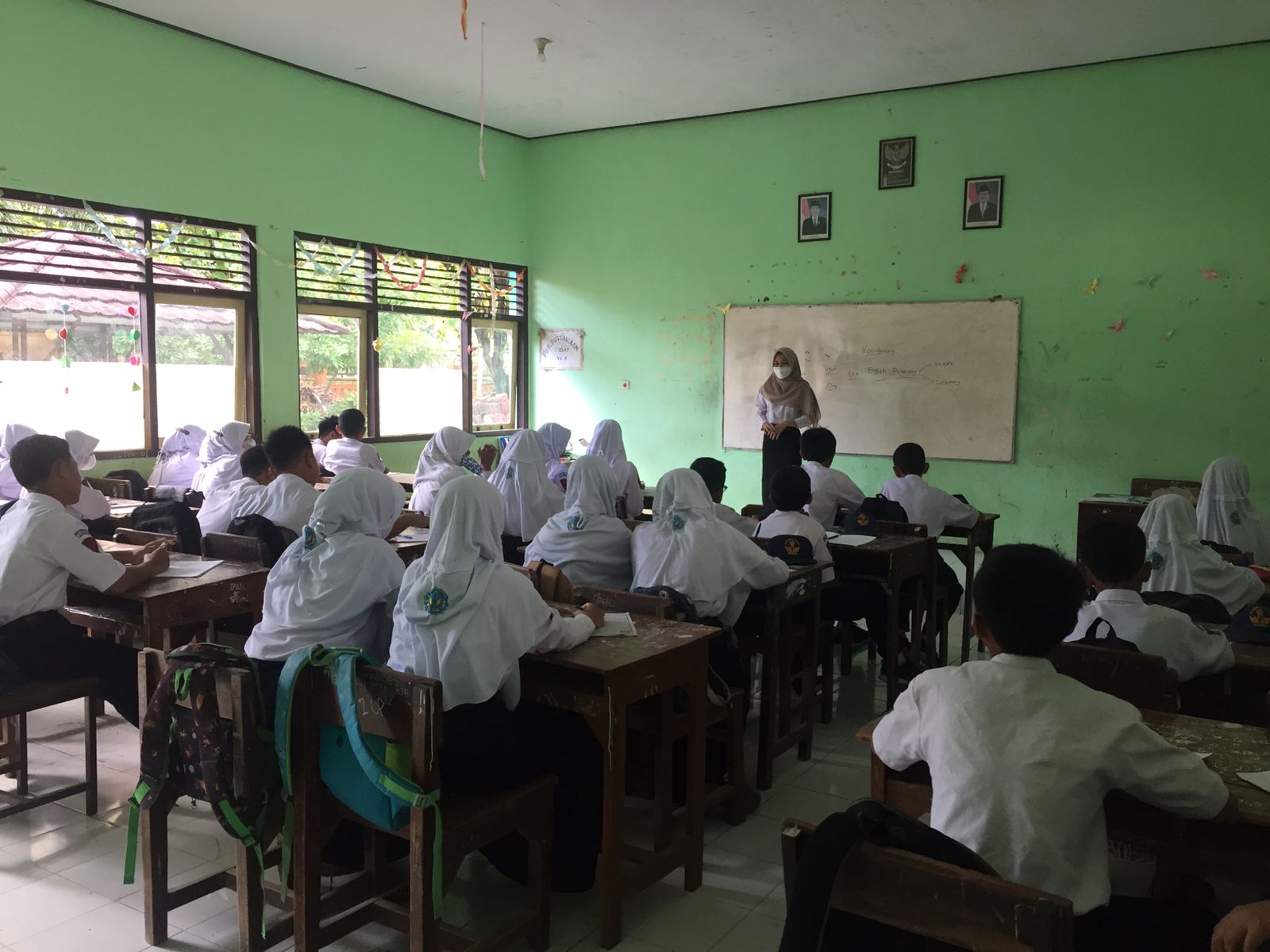 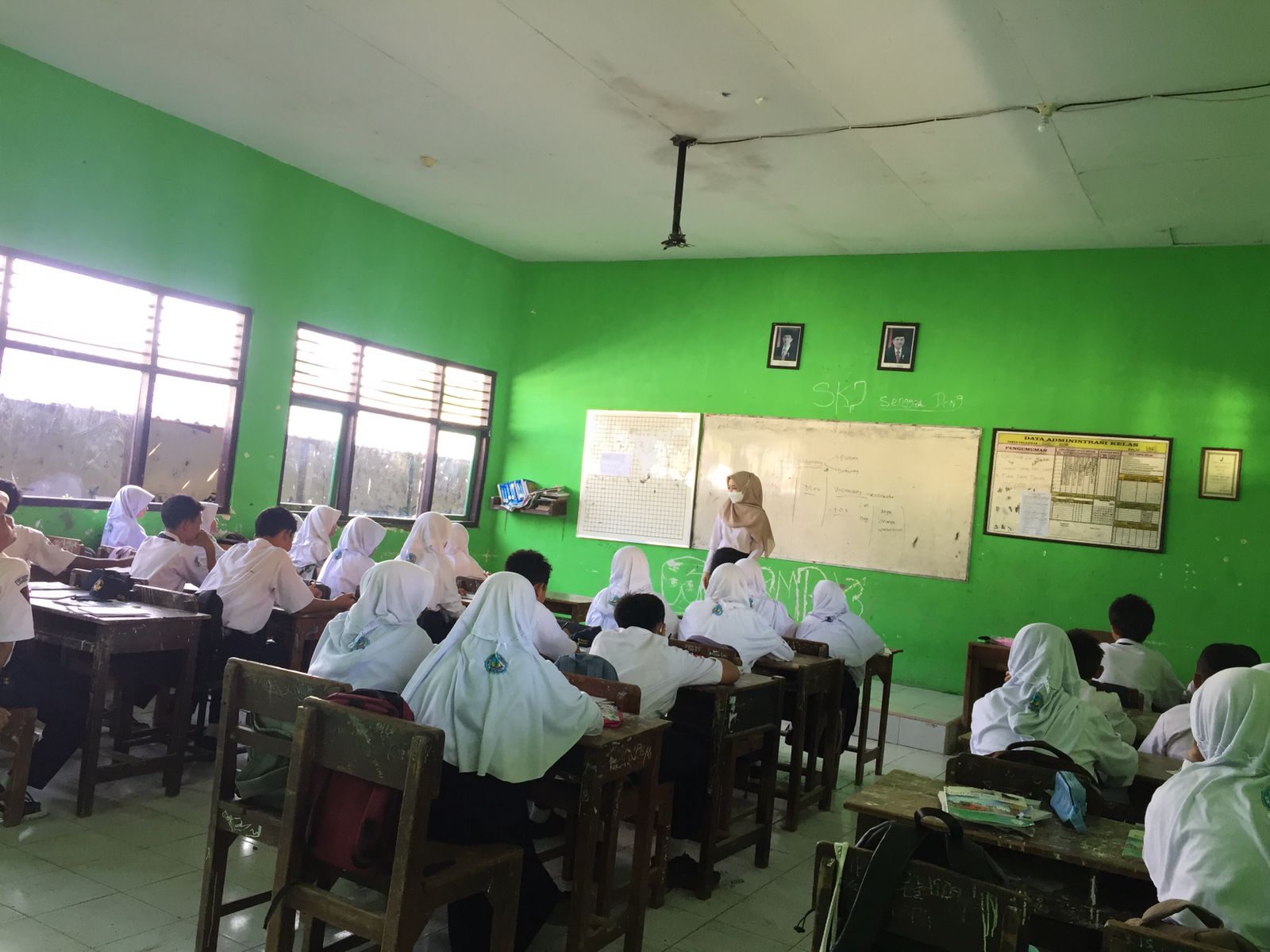 .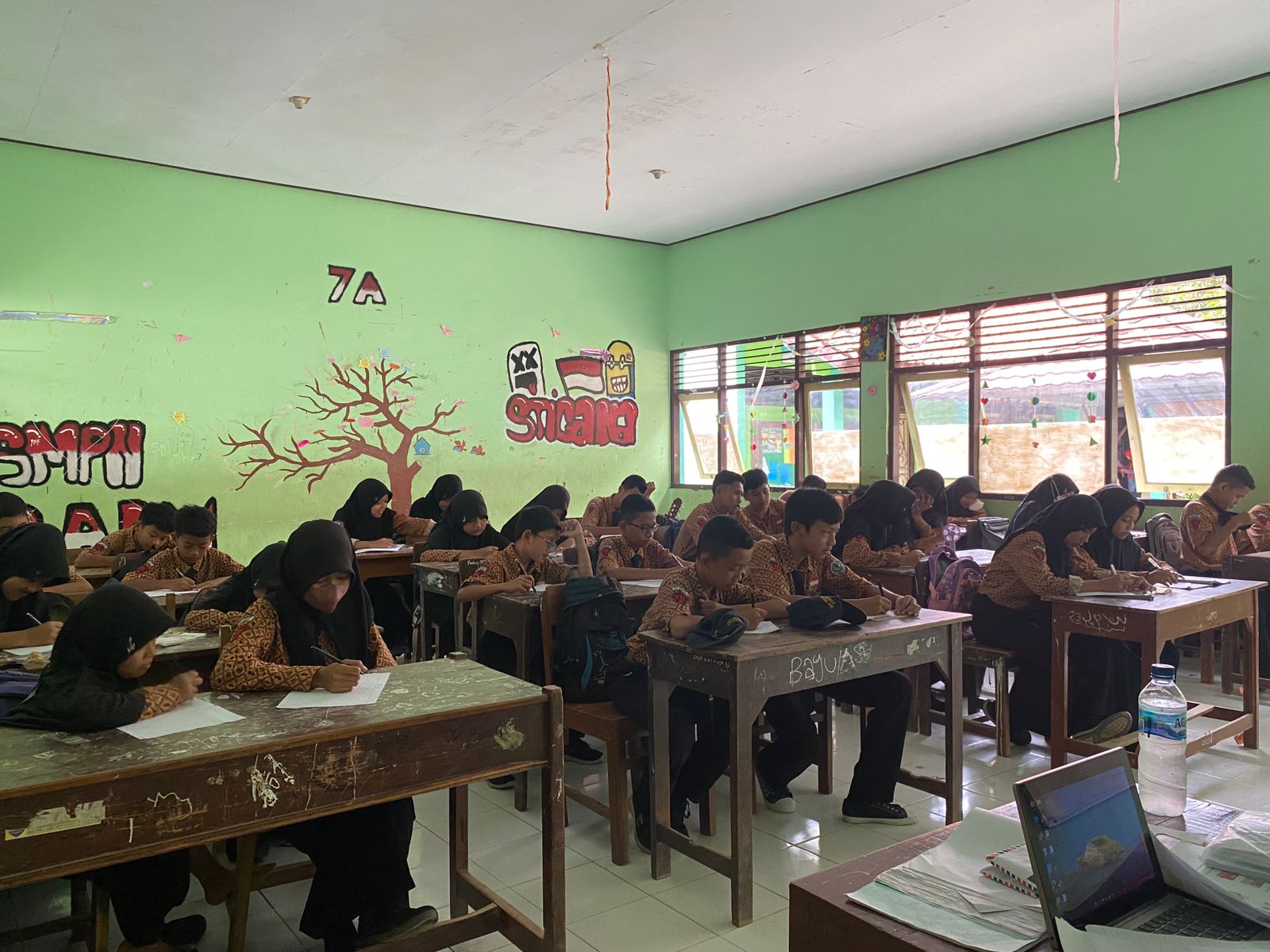 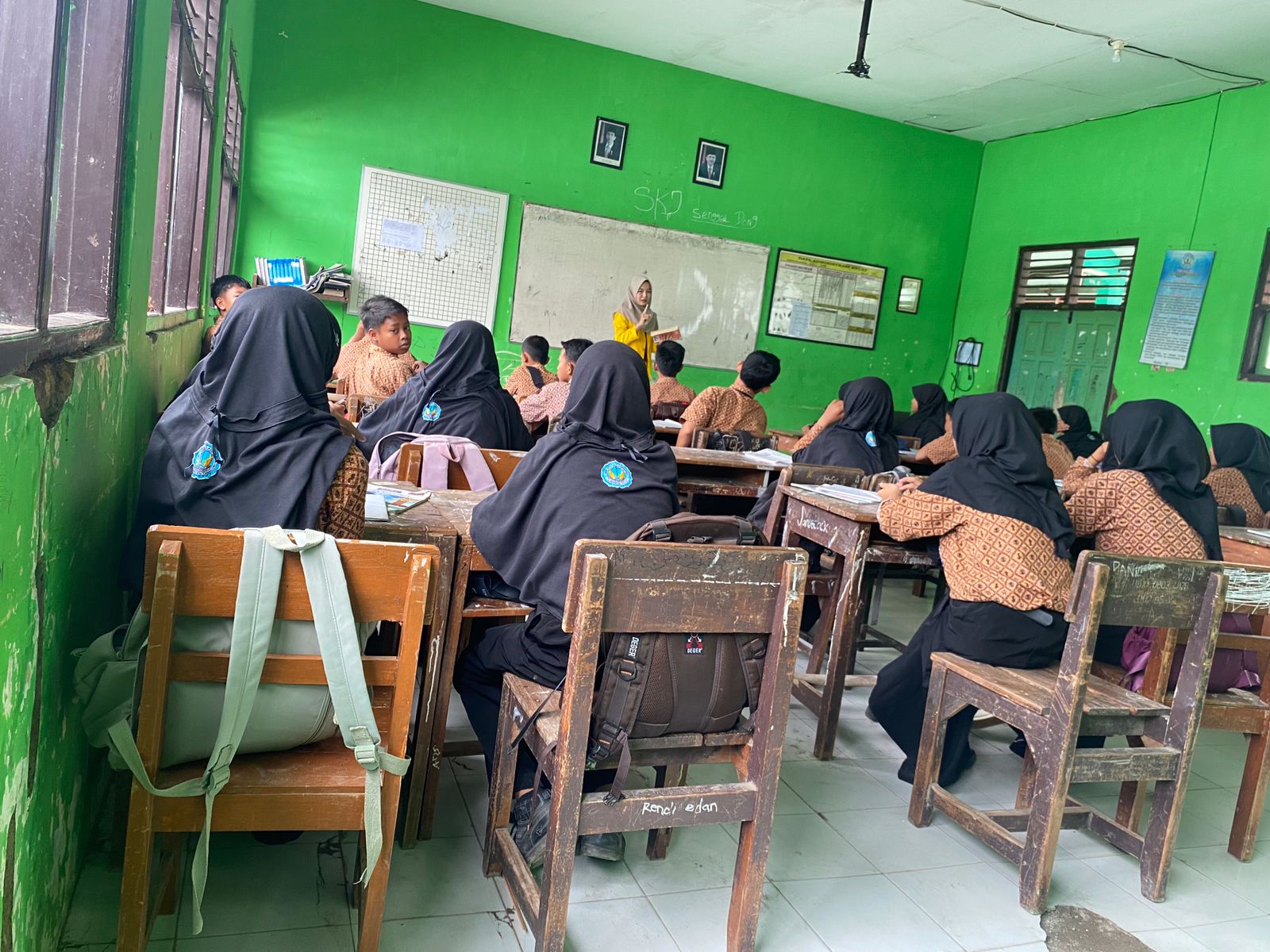 .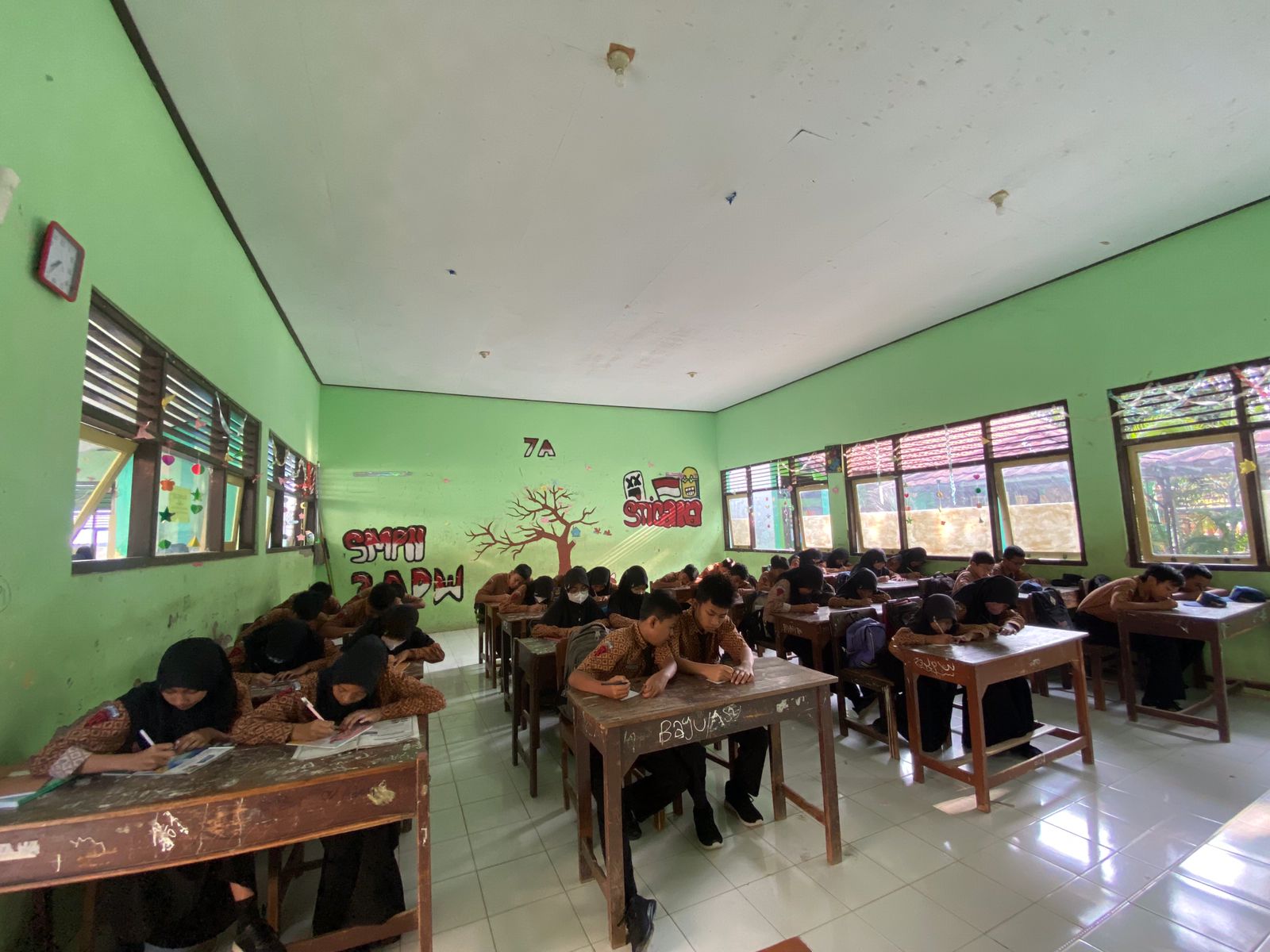 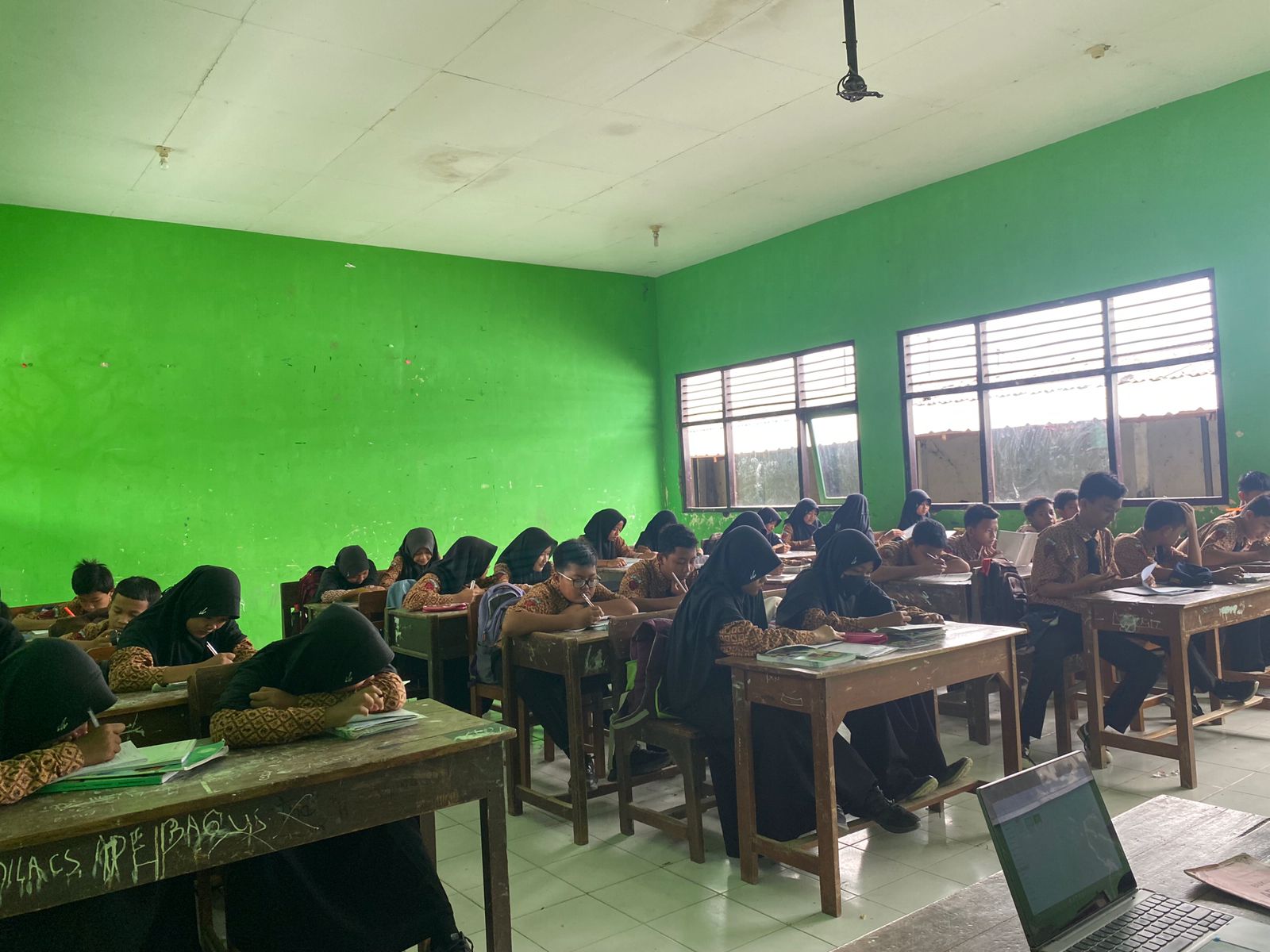 .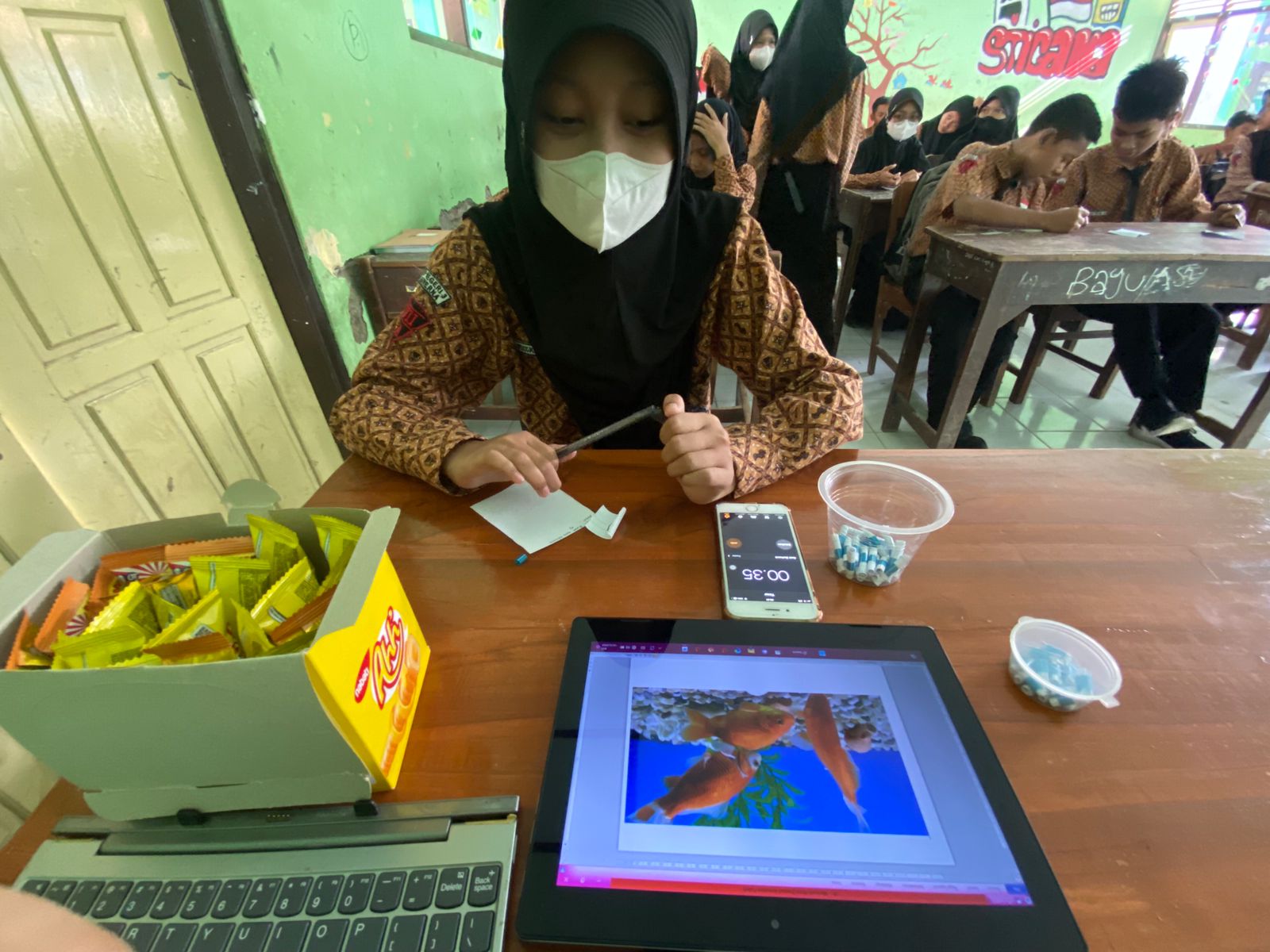 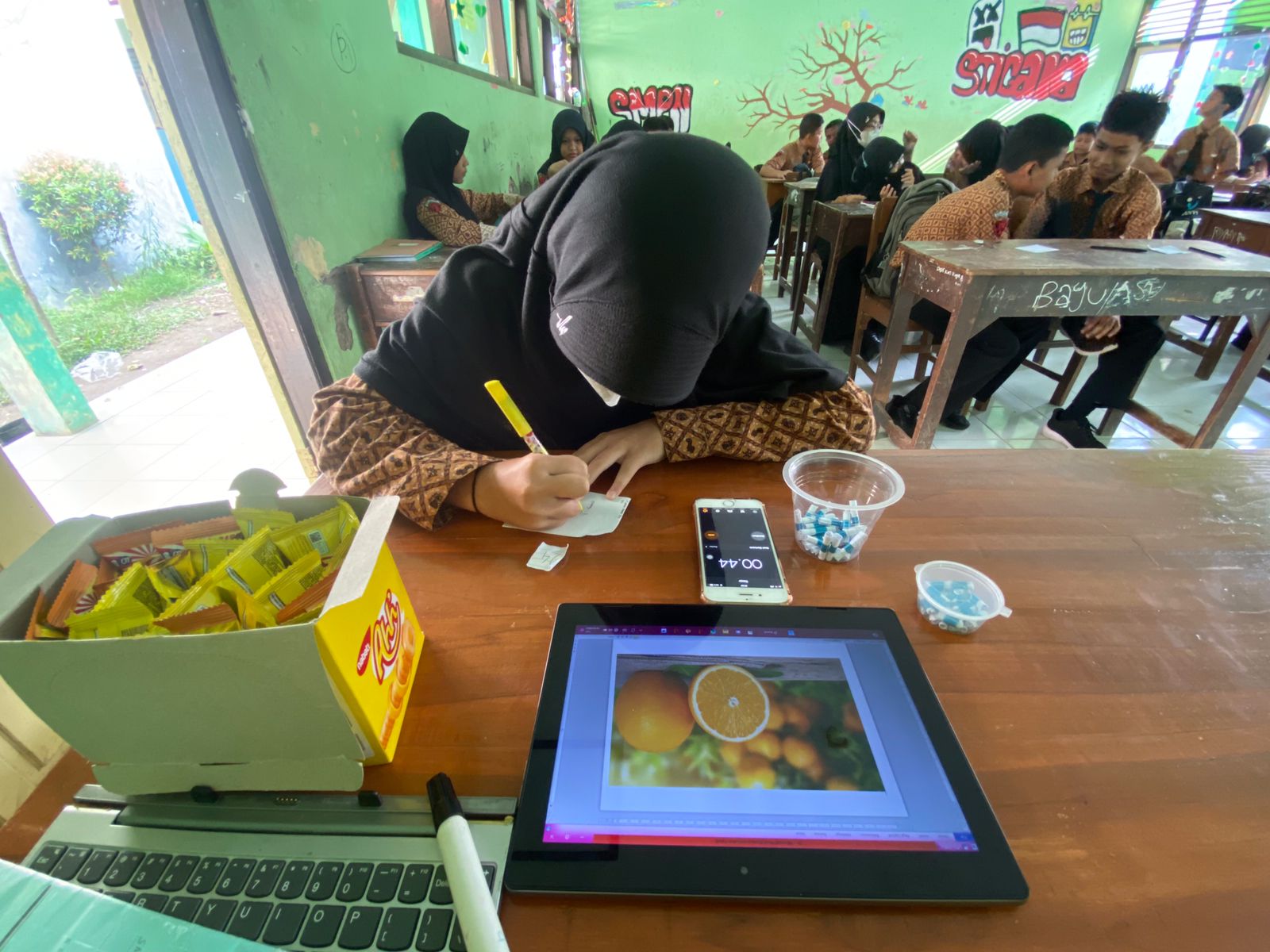 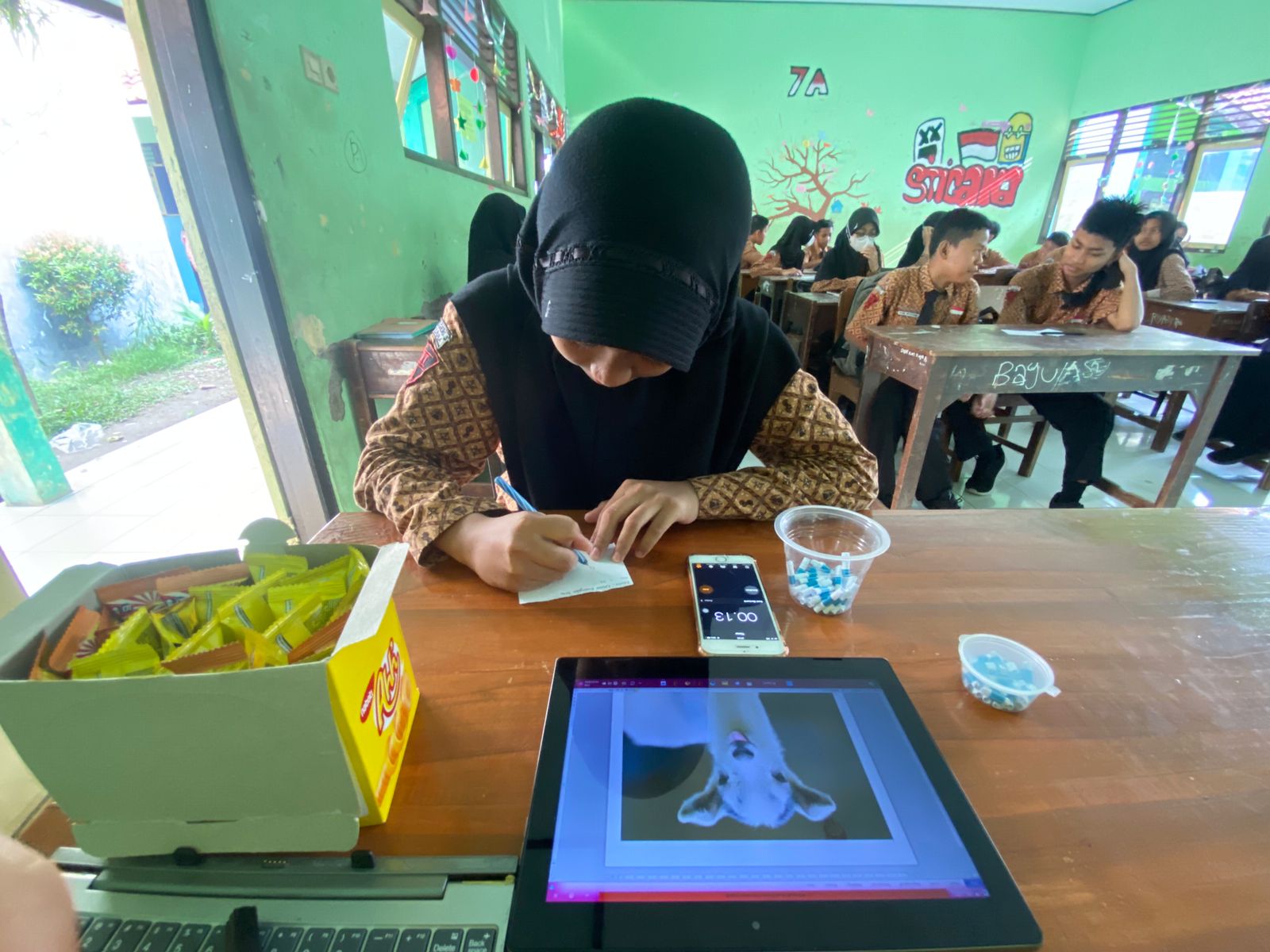 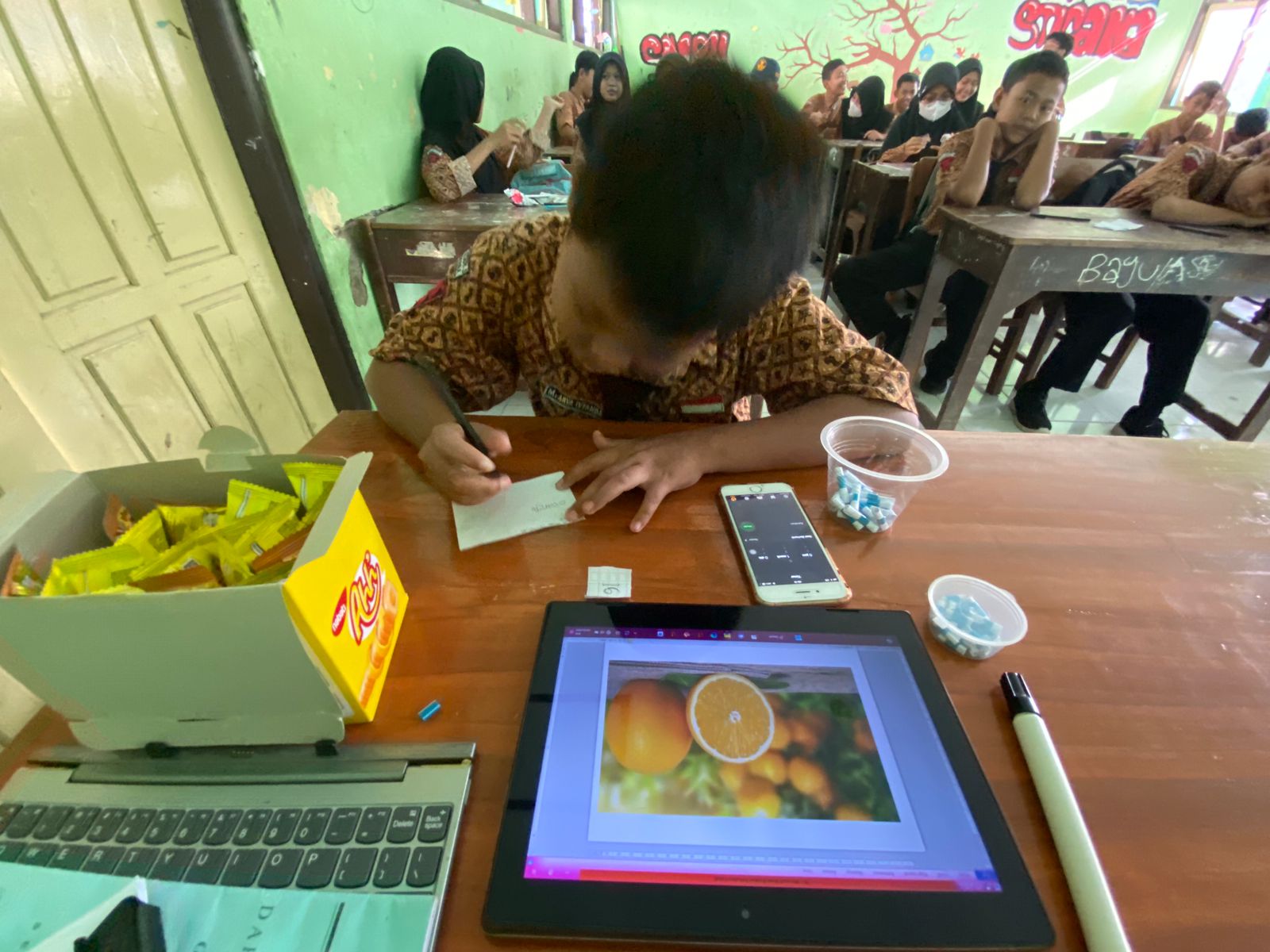 Appendix 5.Students Pre-Test Score Result (Experimental Group)Appendix 6.Students Post-Test Score Result (Experimental Group)Appendix 7.Students Pre-Test Score Result (Control Group)Appendix 8.Students Post-Test Score Result (Control Group)Appendix 9.Validity Test Result Appendix 10.Reliability Test Result Appendix 11.Cetificate of Research Completion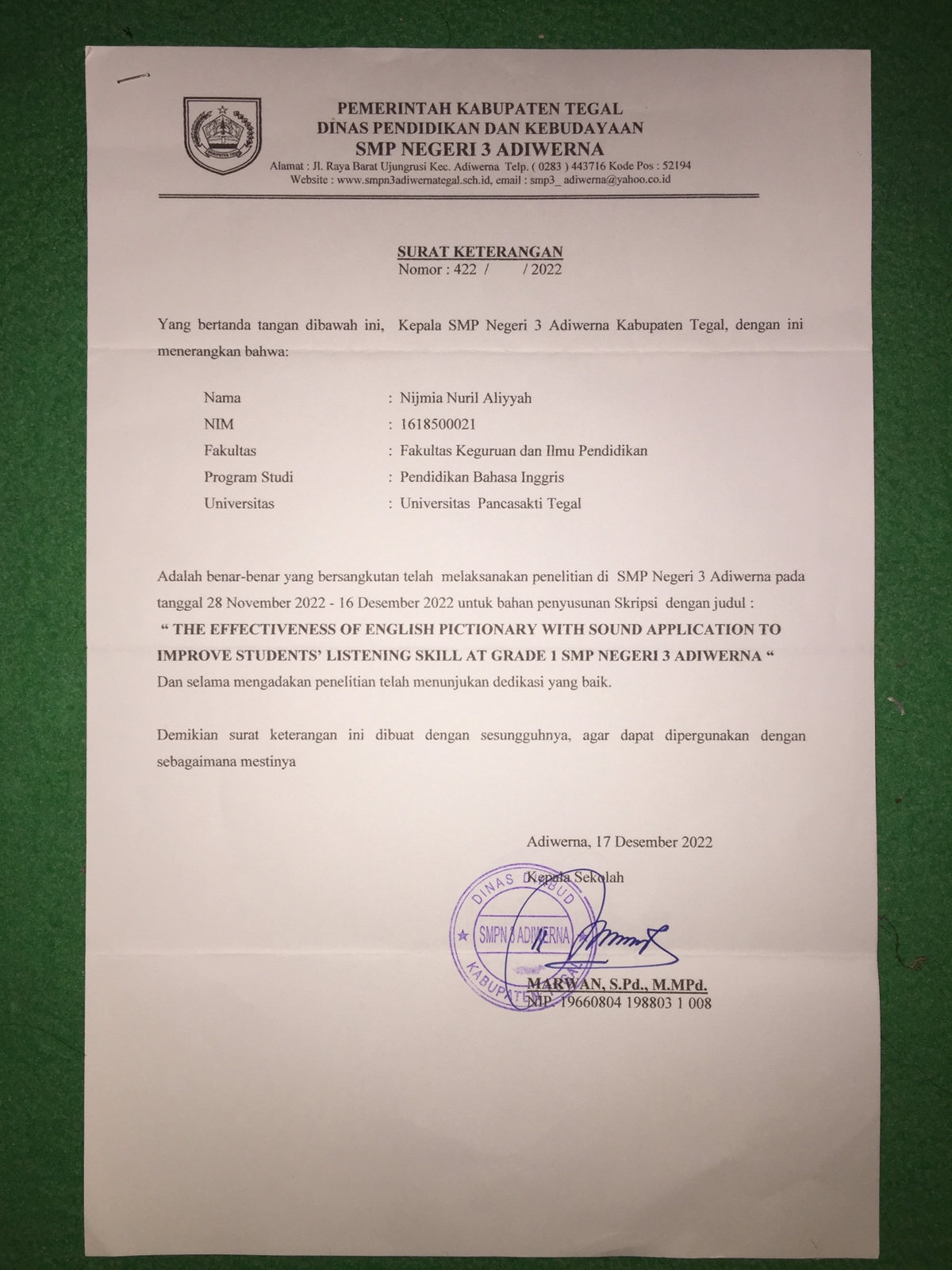 Appendix 12.Observation Perimission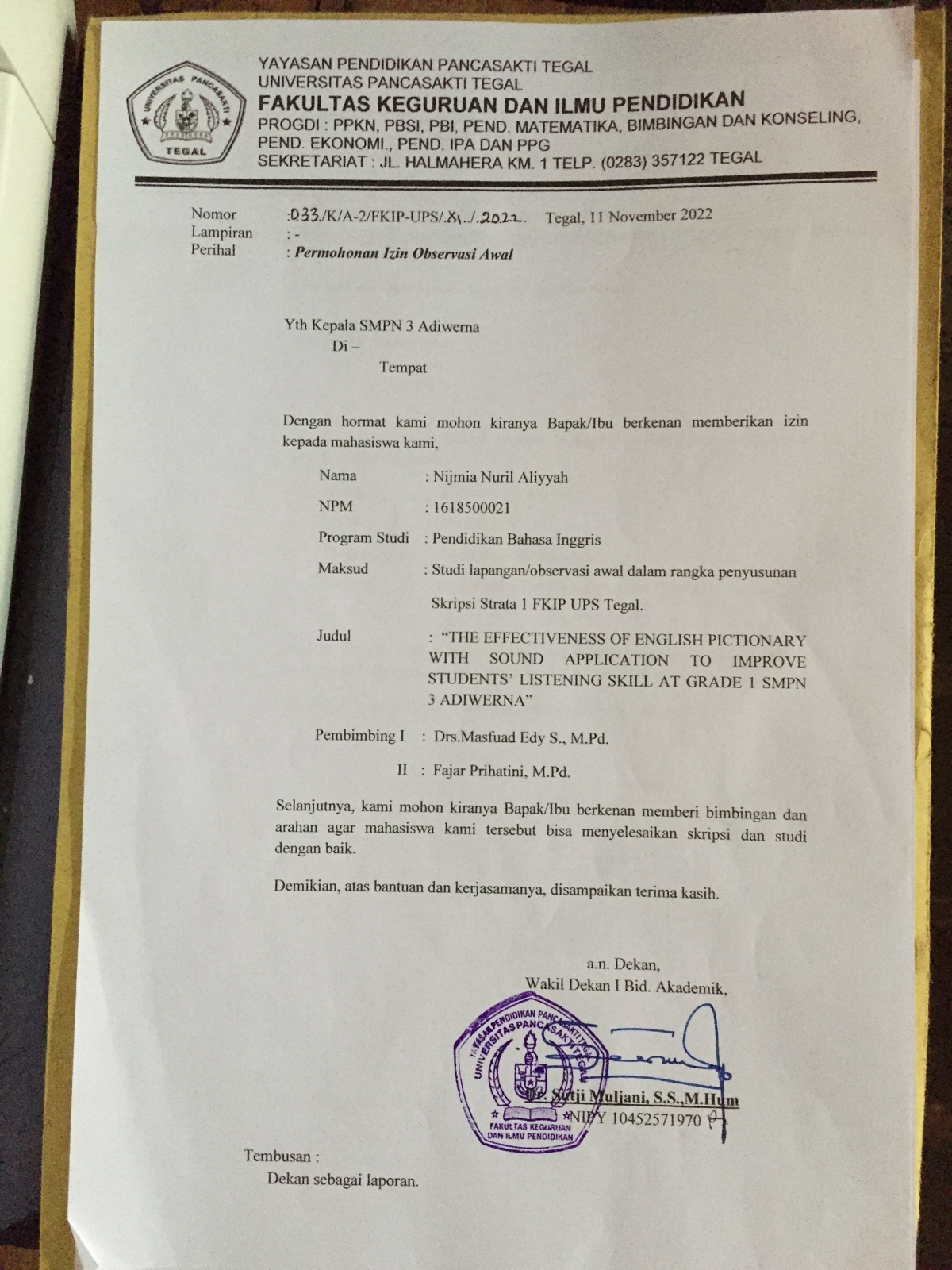 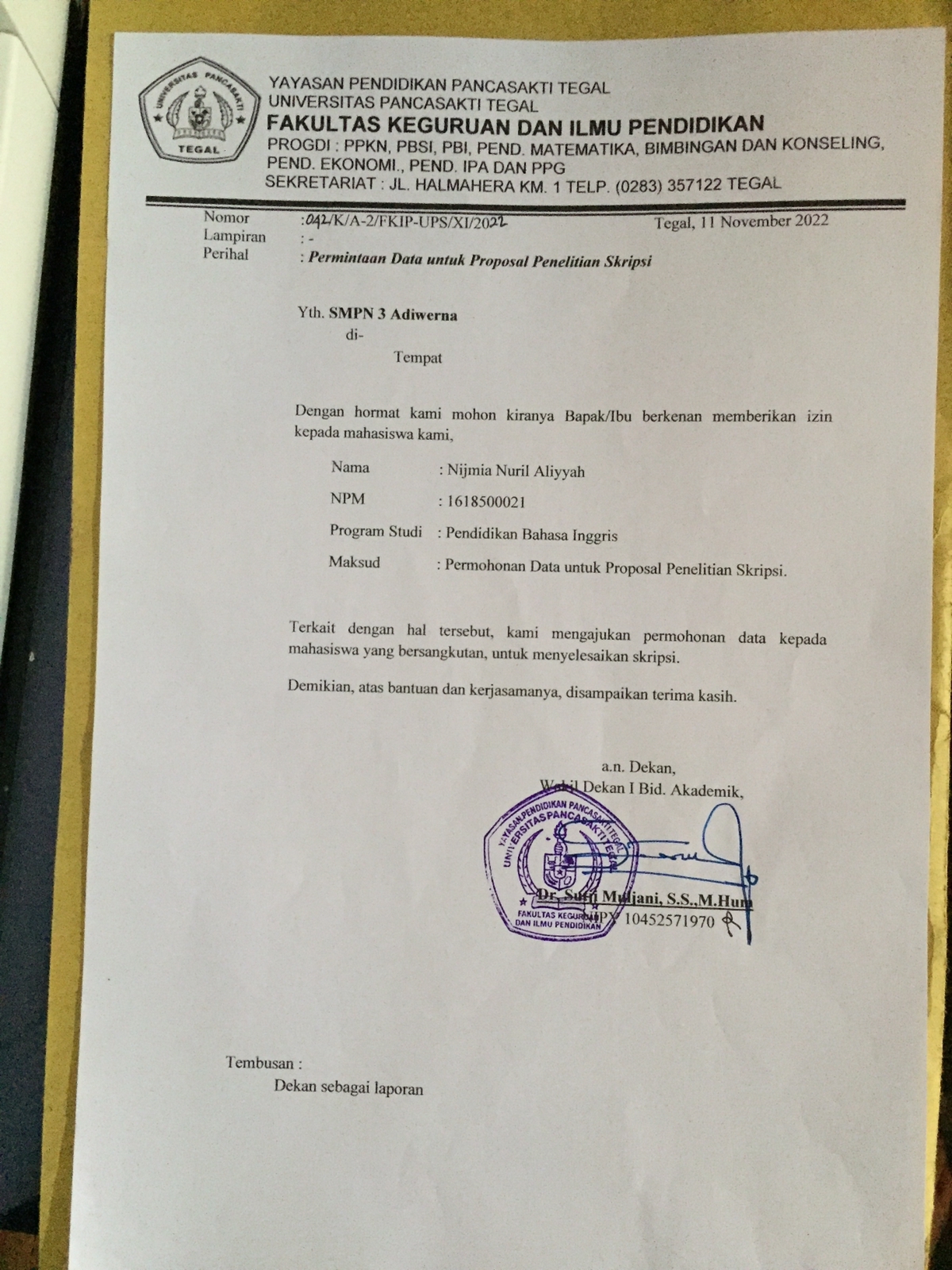 Appendix 13. English Pictionary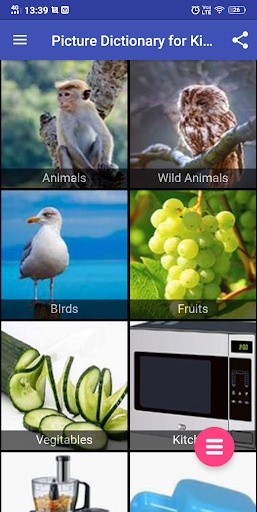 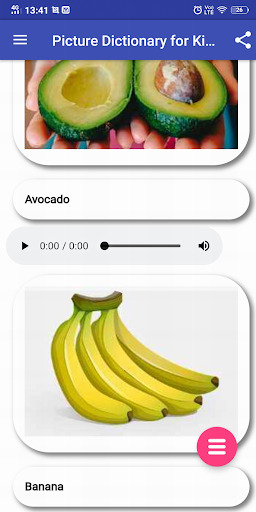 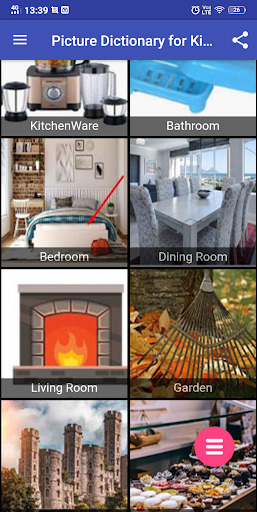 Appendix 14. Voice Maker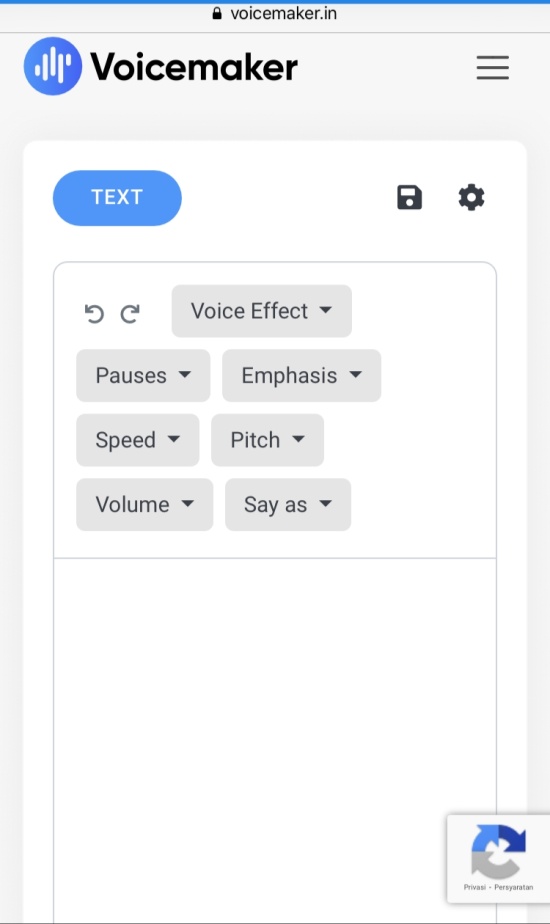 .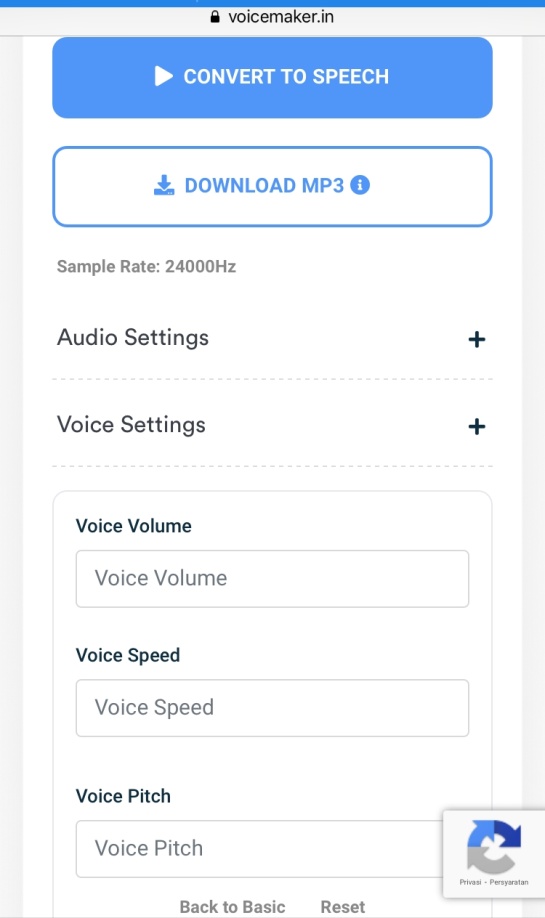 NumberStudents’ CodeScore1StP0172StP0283StP03104StP0475StP0556StP0667StP07108StP0869StP09710StP101011StP11512StP12513StP13614StP14615StP15916StP16517StP17918StP18819StP19920StP20721StP21222StP22923StP23724StP24525StP25626StP261027StP27628StP28629StP29630StP30831StP31432StP324TOTAL SCORE:TOTAL SCORE:218NumberStudents’ CodePost-test1StP01102StP0293StP03104StP04105StP0596StP06107StP07108StP0899StP091010StP101011StP111012StP121013StP13914StP14915StP15916StP16617StP171018StP18819StP19620StP201021StP21622StP221023StP231024StP24525StP251026StP261027StP27828StP28829StP29930StP301031StP311032StP3210TOTAL SCORE:TOTAL SCORE:290Number.Students’ CodeScore1StP0152StP0253StP0364StP0475StP0546StP0667StP0748StP0869StP09810StP10311StP11312StP12813StP13414StP14515StP15716StP16417StP17618StP18519StP19420StP20721StP21422StP22423StP23624StP24525StP25526StP26627StP27828StP28529StP29530StP30831StP31932StP326TOTAL SCORE:TOTAL SCORE:178NumberStudents’ CodeScore1StP0172StP0263StP0384StP0475StP0556StP0687StP07108StP0889StP09610StP10411StP11512StP12613StP13514StP14415StP15716StP16617StP171018StP18519StP19520StP20621StP21922StP221023StP23524StP24725StP25826StP26527StP27628StP28829StP29530StP30631StP31532StP325TOTAL SCORE:TOTAL SCORE:207CorrelationsCorrelationsCorrelationsCorrelationsCorrelationsCorrelationsCorrelationsCorrelationsCorrelationsCorrelationsCorrelationsCorrelationsCorrelationsQs1Qs2Qs3Qs4Qs5Qs6Qs7Qs8Qs9Qs10TotalQs1Pearson Correlation1.066.000.438*.070.000.070-.126-.129.063.315Qs1Sig. (2-tailed).7211.000.012.7051.000.705.492.481.733.079Qs1N3232323232323232323232Qs2Pearson Correlation.0661.290.152-.014.119-.014-.108.119.284.403*Qs2Sig. (2-tailed).721.107.405.941.517.941.557.517.115.022Qs2N3232323232323232323232Qs3Pearson Correlation.000.2901.323.009.098.009-.143.098-.055.350*Qs3Sig. (2-tailed)1.000.107.071.962.595.962.435.595.764.049Qs3N3232323232323232323232Qs4Pearson Correlation.438*.152.3231.170.210.309.323.210.373*.752**Qs4Sig. (2-tailed).012.405.071.353.248.085.071.248.036.000Qs4N3232323232323232323232Qs5Pearson Correlation.070-.014.009.1701.377*-.082.149.233.309.462**Qs5Sig. (2-tailed).705.941.962.353.033.655.416.199.085.008Qs5N3232323232323232323232Qs6Pearson Correlation.000.119.098.210.377*1.233.228.067.210.534**Qs6Sig. (2-tailed)1.000.517.595.248.033.199.210.717.248.002Qs6N3232323232323232323232Qs7Pearson Correlation.070-.014.009.309-.082.2331.149.090.309.431*Sig. (2-tailed).705.941.962.085.655.199.416.625.085.014N3232323232323232323232Qs8Pearson Correlation-.126-.108-.143.323.149.228.1491.098.071.350*Qs8Sig. (2-tailed).492.557.435.071.416.210.416.595.699.049Qs8N3232323232323232323232Qs9Pearson Correlation-.129.119.098.210.233.067.090.0981.469**.477**Qs9Sig. (2-tailed).481.517.595.248.199.717.625.595.007.006Qs9N3232323232323232323232Qs10Pearson Correlation.063.284-.055.373*.309.210.309.071.469**1.642**Qs10Sig. (2-tailed).733.115.764.036.085.248.085.699.007.000Qs10N3232323232323232323232TotalPearson Correlation.315.403*.350*.752**.462**.534**.431*.350*.477**.642**1TotalSig. (2-tailed).079.022.049.000.008.002.014.049.006.000TotalN3232323232323232323232*. Correlation is significant at the 0.05 level (2-tailed).*. Correlation is significant at the 0.05 level (2-tailed).*. Correlation is significant at the 0.05 level (2-tailed).*. Correlation is significant at the 0.05 level (2-tailed).*. Correlation is significant at the 0.05 level (2-tailed).*. Correlation is significant at the 0.05 level (2-tailed).*. Correlation is significant at the 0.05 level (2-tailed).*. Correlation is significant at the 0.05 level (2-tailed).*. Correlation is significant at the 0.05 level (2-tailed).*. Correlation is significant at the 0.05 level (2-tailed).*. Correlation is significant at the 0.05 level (2-tailed).*. Correlation is significant at the 0.05 level (2-tailed).*. Correlation is significant at the 0.05 level (2-tailed).**. Correlation is significant at the 0.01 level (2-tailed).**. Correlation is significant at the 0.01 level (2-tailed).**. Correlation is significant at the 0.01 level (2-tailed).**. Correlation is significant at the 0.01 level (2-tailed).**. Correlation is significant at the 0.01 level (2-tailed).**. Correlation is significant at the 0.01 level (2-tailed).**. Correlation is significant at the 0.01 level (2-tailed).**. Correlation is significant at the 0.01 level (2-tailed).**. Correlation is significant at the 0.01 level (2-tailed).**. Correlation is significant at the 0.01 level (2-tailed).**. Correlation is significant at the 0.01 level (2-tailed).**. Correlation is significant at the 0.01 level (2-tailed).**. Correlation is significant at the 0.01 level (2-tailed).Reliability StatisticsReliability StatisticsCronbach's AlphaN of Items.61210